Referral Request FormTo:	Amit Patel, MD       Bhakti Paul, MD	From:  ______________________________		           ______________________________	c/o NRE Referral Coordinator	           ______________________________Date:  ___________________	Total # Pages Including Cover:  __________Fax Number:  919-847-5699	Sender’s FAX Number:  ________________Phone Number:  919-844-6218	Sender’s PHONE Number:  _____________PLEASE PROVIDE THE FOLLOWING INFORMATION: Demographic Sheet      Insurance      Office Notes      Lab Results      ImagingPatient Name:  _________________________________     DOB:  ________________Patient Mailing Address:  ___________________________ City__________ State____ Zip Code _______Patient Main Contact #:  ____________________     Patient Mobile #:  __________________ Routine      Urgent (24-48 hours) Location Preferred (circle one):      North Raleigh     or     Wake Forest THYROID / NODULES      DIABETES CONSULT      OSTEOPORSIS      CALCIUM DISORDER PITUITARY      HYPOGONADISM      ADRENALS      OTHER:NOTES/REASON FOR CONSULT: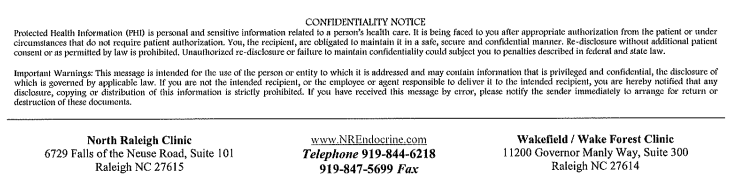 